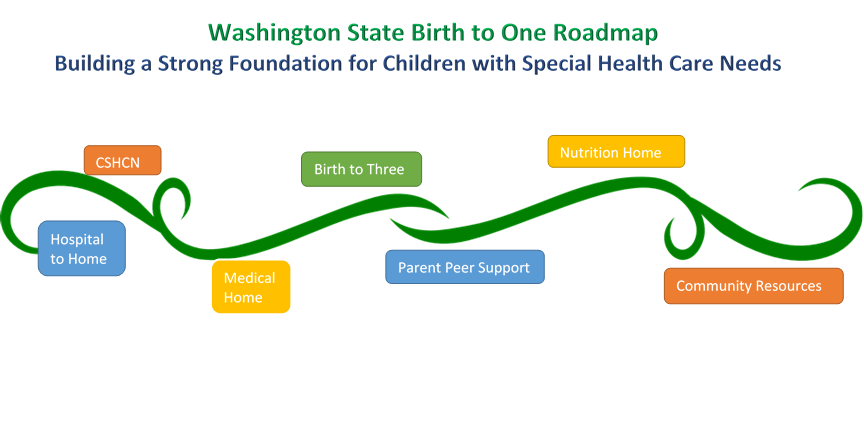 Nombre: 		, DOB: Personal Overview (Resumen del Paciente):
Caregiver Contact (Contacto de Padres):Madre: 			 	Padre: 
Teléfono:		Teléfono: 
				          Email: Primary Care Provider/Medical Home (Hogar Medico/Pediatra)Clínica: 
Dirección: 
Teléfono: 
Pediatra: Specialty Providers (Especialistas)Nutritionist and Social Worker (Nutricionista/Dietista y Trabajador Social):
Dietética: 
Trabajadora Social: Roadmap / Guía de ServiciosPlan de Cuidado: (lo que estamos trabajando)
Clinic Name
(Clínica Especialista)Provider (Proveedor) Location/Contact
(Info de Contacto)Future Appts
(Citas Programados) Resource (Recurso)Agency
(Agencia) Contact Info(Info de contacto) Notes(Notas)Insurance Coordinator(Coordinadora de CHPW)CSHCN PHN (Niños con Necesidades Especiales Complejos, Enfermera Publica)Medical Home (Hogar Medica/Pediatra)Specialty (Especialistas Medicas)Birth to Three (Programa de Intervención Temprana)Nutrition Home (Hogar Nutricional/Alimento)Parent Support (Apoyo a Padres)Community Resources 
(Recursos Comunitarios) Agency
(Agencia)Contact Info
(Info de Contacto)Notes(Notas)Childcare 
(Cuidado de Niños)People to People